Block Notes n. 10, maggio 2022Dipartimento Welfare e nuovi diritti della Cgil Lombardia A cura di M. Vangi, L. Finazzi, M. Vespa In questo numeroDalle Agenzie di stampa regionaliLombardia, approvato Programma regionale donazione organi e tessuti Lombardia, 5 milioni per conciliazione vita-lavoro e welfare aziendale Lombardia, nasce la rete regionale dei centri per la cura dell’osteoporosiLombardia, dal Pnrr 196 milioni di euro per progetti per i più fragiliSanità, al via programmazione 2022. Fondi per ospedali e liste d’attesaLombardia, approvati target per attività screening oncologici ed Epatite C Barriere architettoniche, bando Regione per eliminarle in edifici pubblici In crescita le prestazioni sanitarie in LombardiaPer la salute mentale serve di più La legge regionale di contrasto alla violenza sugli operatori sanitari Problemi irrisolti. Modificata la riforma della sanità, come chiesto dal Governo In Lombardia mancano 9500 infermieri. Un progetto di legge del Pd La beffa degli onesti in buona fede La Lombardia ha un nuovo piano pandemico regionale Dalla parte degli infermieri. Verso il Parlamento il progetto di legge del PdLombardiaSocialeDalle Agenzie di stampa nazionaliSanità: nella G.U. la delibera del Consiglio dei Ministri su assistenza territorialeSalute: Istat, metà italiani in sovrappeso e un terzo non fa sportSalute: on line il portale dedicato alla mission 6 del PNRRSanità: Moratti, fiduciosi su accordo con governo su ore medici di medicina generaleTrapianto di rene: da Conferenza Regioni parere favorevole all’autorizzazione di 5 centri Pandemia: dall’Oms via libera alla quarta dose per over 60, sanitari e fragiliInail: da gennaio ad aprile più di 63.000 casi di contagio da Covid-19 sul lavoroMedici di medicina generale: Moratti, interlocuzione con Governo per nuovo accordoRelazione sullo stato del Piano Nazionale di Ripresa e Resilienza Consiglio di Stato: parere sul DM su assistenza territorialePnrr-Salute: Modello digitale per l'attuazione dell'assistenza DM 71. Quale Modello?L’illusione della Evidence Based MedicineBrevettare la salute?La salute in carcereEquità, OMS e Bill GatesComuni in confusione sugli asili nidoEpiCentroObesità: il rapporto 2022 dell’OMS EuropaEpatite pediatrica: due documenti ECDCSindrome feto alcolica. Consumo di alcol in gravidanza: uno studio ISSSalute in carcere: il report dell’OMS EuropaLe novità sul numero 899 del 19 maggio 2022Salute mentale. Pandemia, neurosviluppo e salute mentale di bambini e ragazziCasi di epatiti pediatriche: la nuova Circolare del ministeroDalle Agenzie di stampa regionaliDa “Lombardia Notizie online”, Agenzia di stampa della Regione Lombardia Dalla newsletter del 2 maggio 2022Lombardia, approvato Programma regionale donazione organi e tessuti. Sistema trapianti, il Programma in Lombardia per il biennio 2022-2023Implementare il volume di donazione di organi e tessuti, anche favorendo la partecipazione delle strutture sanitarie private accreditate e a contratto in virtù dell’organizzazione del sistema sociosanitario della Lombardia. Questi alcuni degli obiettivi del ‘Programma Regionale di donazione organi e tessuti’ per il biennio 2022-2023, contenuto nella delibera approvata dalla Giunta regionale, su proposta della vicepresidente e assessore al Welfare. Il documento declina i percorsi di donazione e le modalità di formazione del personale interessato e prevede una rendicontazione trimestrale delle attività. Inoltre, indica alle strutture sanitarie private accreditate e a contratto, sedi DEA di I e II livello, di identificare un responsabile medico e un referente infermieristico. In aggiunta, definisce i target relativi agli obiettivi dei direttori generali di ATS e ASST. Leggi tutto. Dalla newsletter del 3 maggio 2022Lombardia, 5 milioni per conciliazione vita-lavoro e welfare aziendale. Per ogni progetto un sostegno fino a 50.000 euro. Da mercoledì 4 maggio, attivo in Lombardia il bando per favorire interventi di conciliazione vita-lavoro e di welfare aziendale. Il bando, promosso dall’Assessorato a Famiglia, Solidarietà sociale, Disabilità e Pari opportunità di Regione Lombardia, è rivolto a partenariati pubblico-privati composti da almeno quattro enti, e almeno un ente pubblico, di cui due devono obbligatoriamente essere una micro e/o piccola impresa. L’obiettivo dell’intervento consiste nel favorire la diffusione di iniziative di welfare aziendale, la corresponsabilità dei compiti di cura, l’armonizzazione tra vita privata e vita professionale e il sostegno alla genitorialità. Ciò anche al fine di garantire una maggiore parità tra uomini e donne nel lavoro e nell’accesso alle opportunità. Obiettivi che si perseguono promuovendo a esempio misure di lavoro flessibile, servizi di assistenza e supporto al caregiver familiare e per la cura dei figli anche in periodi di chiusura scolastica oppure servizi salva tempo. I destinatari delle azioni progettuali sono i dipendenti e le loro famiglie delle micro e piccole imprese coinvolte. Per fruire del bando le imprese devono avere almeno una sede operativa nel territorio di Regione Lombardia. Leggi tutto. Dalla newsletter del 4 maggio 2022Lombardia, nasce la rete regionale dei centri per la cura dell’osteoporosiOsteoporosi, in Lombardia Rete per prevenzione, diagnosi e cura per adulti con fattori di rischio. Una rete regionale dei ‘Centri per la prevenzione, diagnosi e cura dell’osteoporosi, fratture da fragilità e patologie osteo-metaboliche’. Lo prevede la delibera approvata dalla Giunta di Regione Lombardia, su proposta della vicepresidente e assessore al Welfare. Nello specifico, la rete è rivolta agli adulti che presentano fattori di rischio per fragilità scheletrica e ai soggetti già riconosciuti ad alto rischio di frattura. Il documento definisce un modello organizzativo che assicura la continuità assistenziale attraverso un team multiprofessionale. Oltre al monitoraggio, mediante adeguati strumenti di valutazione, delle fasi di passaggio tra i vari setting assistenziali. Vengono identificati tre differenti livelli di intervento, tra essi integrati. Riguardano Medici di Medicina Generale e Specialisti per patologia prevalente, Ambulatori osteoporosi e Centri/Unità osteoporosi e patologia osteometabolica. Leggi tutto. Dalla newsletter del 13 maggio 2022Lombardia, dal Pnrr 196 milioni di euro per progetti per i più fragiliUn grande risultato per la Lombardia annunciato dall’assessore alle Politiche sociali commentando i 196 milioni di euro per il sociale e i progetti per più fragili arrivati in Lombardia con il Pnrr. In Lombardia risorse importanti da Pnrr per progetti per i fragili. “In Lombardia, ha detto l’assessore, sono arrivate risorse importanti dal Pnrr che consentiranno di realizzare progetti preziosi per le persone più vulnerabili. Parliamo di un totale di contributi pari a quasi 196 milioni di euro e di 314 progetti finanziati su 7 linee di attività. Un risultato che premia il grande lavoro svolto dal territorio e condotto in sinergia dalle istituzioni e dagli enti del Terzo settore. Scopo dei progetti finanziati è favorire le attività di inclusione sociale di determinate categorie di soggetti fragili come famiglie e bambini, anziani non autosufficienti, disabili e persone senza dimora”. Leggi tutto. Dalla newsletter del 16 maggio 2022Sanità, al via programmazione 2022. Fondi per ospedali e liste d’attesaUn’ulteriore fase di rilancio all’insegna della pianificazione, degli investimenti e dell’attenzione ai servizi offerti sul territorio e in ospedale. Va in questa direzione la delibera sugli indirizzi di programmazione 2022 approvata questa mattina dalla Giunta di Regione Lombardia su proposta della vicepresidente e assessore al Welfare, di concerto con gli assessori al Bilancio e Finanza e alla Famiglia, Solidarietà sociale, Disabilità e Pari Opportunità. Investimenti e servizi, Case e Ospedali di Comunità. “Si tratta, spiega la vicepresidente, di un documento di programmazione che prosegue quanto fatto nel 2021, un anno che ha rappresentato un vero e proprio cambio di passo con l’organizzazione del piano vaccinazioni, con la progressiva riapertura dei servizi sanitari e sociosanitari, con gli investimenti, un accordo di programma da 1 miliardo e 700 milioni, oltre alla pianificazione delle strutture territoriali, di Case e Ospedali di Comunità per altri 700 milioni. Senza contare altri 100 milioni per interventi minori sul territorio, legati a lavori di manutenzione straordinaria”. Leggi tutto. Dalla newsletter del 17 maggio 2022Lombardia, approvati target per attività screening oncologici ed Epatite C. Vicepresidente: azioni fondamentali per prevenire importanti patologiePrevenire le malattie oncologiche ed eliminare il virus dell’Epatite C. Questi alcuni degli obiettivi della delibera approvata dalla Giunta di Regione Lombardia, su proposta della vicepresidente e assessore al Welfare che fornisce alle Agenzie di tutela della salute (ATS) e alle Aziende socio-sanitarie (ASST) le indicazioni per raggiungere i traguardi. Nello specifico il documento declina le azioni da mettere in atto in relazione ai tre programmi di screening regionale (mammella, cervice e colon retto) e allo screening per l’eliminazione del virus dell’Epatite C. Individua, inoltre, le fonti e i criteri di calcolo degli indicatori e definisce il livello di performance da raggiungere. Leggi tutto. Barriere architettoniche, bando Regione per eliminarle in edifici pubblici. A disposizione 3 milioni di euro, contributo a fondo perdutoDa mercoledì 18 maggio, il bando della Lombardia per finanziare con un contributo progetti per il superamento di ostacoli, criticità e barriere architettoniche negli edifici o strutture aperte al pubblico di proprietà o in gestione comunale. A disposizione ci sono 3 milioni di euro. Il contributo regionale è a fondo perduto fino al 90% della spesa ammissibile. Quindi con una quota di cofinanziamento minimo del 10% dell’importo complessivo delle spese ammissibili. Da un minimo di 20.000 euro a un massimo di 50.000. Leggi tutto. Dalla newsletter del 31 maggio 2022In crescita le prestazioni sanitarie in LombardiaCrescono significativamente le prestazioni sanitarie erogate nel primo trimestre del 2022 in regione Lombardia. In particolare, sono 10,6 milioni in più, rispetto allo stesso periodo del 2020, le prestazioni di specialistica ambulatoriale assicurate. Numeri importanti anche per quanto riguarda le Tac (tomografia assiale computerizzata). Nel primo trimestre del 2022 si registra un incremento di 24.000 esami rispetto allo stesso periodo del 2019 (+8%). Sono i primi risultati degli interventi che la Regione Lombardia sta mettendo in campo per aumentare le prestazioni sanitarie e ridurre le liste d’attesa. Leggi tutto. Da “Settegiorni PD”, news letter del gruppo PD in Consiglio regionale Dalla newsletter n. 598 del 6 maggio 2022Per la salute mentale serve di più. Il Pd chiede risorse per la cura e il recupero dei pazienti psichici graviDopo un lungo confronto con le famiglie, il Pd ha chiesto alla Regione di attivare e finanziare in tutte le Asst progetti orientati alla recovery, ossia al processo di cura che porta la persona a trovare una propria collocazione nella società, risultato ad oggi non scontato per la mancanza di risorse e strutture adeguate. La maggioranza ha respinto ogni proposta. Ma il problema resta e tocca migliaia di lombardi. Leggi tutto. In prima linea e indifesi. La legge regionale di contrasto alla violenza sugli operatori sanitari non è ancora attuataLa legge regionale di contrasto alla violenza sugli operatori sanitari è lettera morta. Ad ammetterlo è stata la stessa vicepresidente della Regione Letizia Moratti rispondendo a un’interrogazione del Pd che chiedeva quali interventi fossero già stati avviati. Solo in questi giorni è stato nominato il Tavolo tecnico previsto dalla legge. Per il resto nulla. Necessari da subito accordi con le prefetture e interventi nelle strutture. Leggi tutto. Dalla newsletter n. 599 del 13 maggio 2022Problemi irrisolti. Modificata la riforma della sanità, come chiesto dal Governo, ma gli errori restano tuttiA soli sei mesi dall’approvazione, la riforma della sanità lombarda ha dovuto essere modificata dal consiglio e non su aspetti secondari, ma sostanziali. Sono stati cambiati 15 articoli su 37. Senza le correzioni, chieste espressamente dal Governo, la riforma sarebbe stata impugnata e rimandata al giudizio della Corte Costituzionale. Ma questo non è bastato a rimediare ai gravi errori commessi. Il voto del Pd è stato contrario. Leggi tutto. In Lombardia mancano 9500 infermieri. Un progetto di legge del Pd chiede di istituire la figura del direttore assistenzialeIl Pd ha presentato un progetto di legge per istituire la figura del direttore assistenziale. La proposta nasce dalla volontà di dare un riconoscimento alla professione dell’infermiere, centrale per la gestione della sanità, ma poco attrattiva perché non valorizzata e senza alcuna possibilità di carriera. Ad oggi in regione mancano 9500 infermieri, 3500 solo nelle Rsa e 4800 sul territorio. Leggi tutto. La beffa degli onesti in buona fede. La vicepresidente Moratti non mantiene l’impegno a cancellare le sanzioni di chi, in buona fede, non ha pagato i ticket sanitariLa vicepresidente Moratti non ha mantenuto l’impegno assunto il 5 aprile scorso di cancellare le multe ai cittadini che, in buona fede, non avevano pagato i ticket per visite ed esami, solo perché convinti di avere ancora l’esenzione per reddito. Si tratta, come ha segnalato anche la Cgil, di 5000 lombardi, perlopiù anziani o disagiati disposti a regolarizzare la loro posizione. Leggi tutto.Dalla newsletter n. 600 del 20 maggio 2022La Lombardia ha un nuovo piano pandemico regionale. Approvato martedì in aula consiliare a larga maggioranza, il Pd ha collaborato a migliorarloFinalmente la Regione Lombardia si è dotata di un nuovo piano pandemico regionale. Sarà valido fino a fine 2023 e si auspica che sia aggiornato in tempi brevi, non dopo la prossima pandemia. Il documento è in linea con il piano nazionale, ma il Pd ha fatto aggiungere, tra gli altri elementi, il ricorso all’intelligenza artificiale per meglio immaginare gli sviluppi della pandemia. Una miglioria riconosciuta in Aula anche dalla vicepresidente Moratti. Leggi tutto.Dalla newsletter n. 601 del 27 maggio 2022Dalla parte degli infermieri. Verso il Parlamento il progetto di legge del Pd che istituisce la figura del direttore assistenzialePer le 22 professioni sanitarie non mediche, in stragrande maggioranza infermieri, non c’è nessuna possibilità di carriera e questo disincentiva i giovani ad intraprendere la professione e genera una carenza di personale ormai cronica. Per rimediare, il Pd in Consiglio regionale ha presentato un progetto di legge che istituisce la figura del direttore assistenziale che ora sarà riproposto a livello nazionale, in Parlamento. Leggi tutto. Da “LombardiaSociale”Dalla Newsletter V del 3 maggio 2022Disabilità. Muoversi verso un welfare personalizzato. L’esperienza del Distretto di LeccoTerzo Settore. Nuovo Bando volontariato per OdV e APS: quali attenzioni per progettare?Anziani. I principali dati dal rapporto annuale dell’Osservatorio RSA di CISLValutazione. La valutazione di impatto del servizio di educativa domiciliare per i minori: spunti dall’esperienza della cooperativa La grande casaPrima infanzia. Gli esiti dell’indagine sull’impatto della pandemia Covid-19 nei servizi educativi per la prima infanzia durante l’anno educativo 2020/2021Dalla “Conferenza delle Regioni”: www.regioni.it/newsletter Da Regioni.it n. 4288 del 4 maggio 2022Sanità: nella G.U. la delibera del Consiglio dei Ministri per il Decreto su assistenza territorialeÈ stata pubblicata nella Gazzetta Ufficiale del 3 maggio la delibera del Consiglio dei Ministri che dà il via libera all’adozione del decreto del Ministro della salute, di concerto con il Ministro dell’Economia e delle Finanze, recante “Modelli e standard per lo sviluppo  dell’assistenza territoriale nel Servizio sanitario nazionale”. Nel rapporto della Corte dei conti sul coordinamento della finanza pubblica, anno 2020, è ribadito - si legge nella delibera -  che: "nonostante l’aumento di attività degli anni più recenti sembra confermarsi ancora, non solo nelle aree più deboli del Paese, una sostanziale debolezza e limitazione della rete territoriale per riuscire a far fronte alle necessità della popolazione in condizioni di non autosufficienza e di quella per la quale la gravità delle condizioni o la cronicizzazione delle malattie richiederebbero una assistenza al di fuori delle strutture di ricovero. Debolezza che ha fortemente pesato sulla gestione dell’emergenza sanitaria. La Corte dei conti nel predetto rapporto ha inoltre evidenziato: «la necessità e l’urgenza, superata la crisi, di accompagnare un più corretto utilizzo delle strutture di ricovero con il potenziamento di quelle strutture territoriali (Case della salute, …) che possono essere in grado di dare una risposta continua a quei bisogni sanitari non così gravi e intensi da trovare collocazione in ospedale mantenendo tuttavia un forte legame con le strutture di ricovero. Leggi tutto.Da Regioni.it n. 4289 del 5 maggio 2022Salute: Istat, metà italiani in sovrappeso e un terzo non fa sportQuasi la metà degli italiani è in sovrappeso e un terzo non fa sport. L’Istat descrive un quadro allarmante nella sua indagine 2021 sui fattori di rischio per la salute. Si tratta precisamente dell’indagine sugli "Aspetti della vita quotidiana" dell’Istat dedicata ai fattori di rischio per la salute condotta nel corso 2021 su 45mila persone. Si rileva inoltre che il 46,2% della popolazione con più di 18 anni è in eccesso di peso (34,2% in sovrappeso, 12,0% obeso); il 19% degli over 14 è fumatore e il 24% ex-fumatore, e non pratica sport il 33,7% della popolazione con più di 3 anni. Leggi tutto. Da Regioni.it n. 4290 del 6 maggio 2022Salute: on line il portale dedicato alla mission 6 del PNRRÈ on line il nuovo portale del Ministero della Salute -#PiùSalute - con tutte le informazioni sulla Mission 6 del Pnrr. È possibile conoscere nel dettaglio le misure, i finanziamenti, la documentazione e lo stato di attuazione delle riforme anche se al momento non sono presenti le info sulle singole realtà regionali. "Più" sta per Prossimità. Innovazione. Uguaglianza. Parole chiave della Missione Salute, la sesta area di intervento prevista dal Piano nazionale di Ripresa e Resilienza – PNRR, finanziato grazie al programma dell’Unione europea “Next Generation Europe”. Leggi tutto. Da Regioni.it n. 4292 del 10 maggio 2022Sanità: Moratti, fiduciosi su accordo con governo su ore medici di medicina generaleSulle ore aggiuntive dei medici di medicina generale "stiamo continuando a lavorare con il governo, siamo fiduciosi che questo accordo possa diventare un accordo collettivo nazionale e nelle prossime settimane possa andare avanti": lo ha detto la vicepresidente e assessore al Welfare della Regione Lombardia Letizia Moratti (vice coordiatrice della Commissione Salute della Conferenza delle Regioni). L’interlocuzione con il governo è finalizzata a "un’organizzazione che sia rispettosa dello status di libera professione dei medici di medicina generale" e che nel contempo "dia alle Regioni una leva per poter avere possibilità di utilizzare parte del lavoro dei medici nelle strutture territoriali" ha concluso Moratti.Da Regioni.it n. 4294 del 12 maggio 2022Trapianto di rene: da Conferenza Regioni parere favorevole all’autorizzazione di 5 centri. Via libera anche al Fondo per eliminazione barriere architettoniche e al Programma di autosufficienza nazionale sangueLa Conferenza delle Regioni e delle Province autonome dell’11 maggio ha dato un parere favorevole all’autorizzazione all’attività di trapianto di rene da donatore vivente 5 strutture nelle Regioni Abruzzo, Marche e Lombardia. Sarà poi il ministero della Salute (ai sensi dell’articolo 10 del DM 116 del 2010) con specifico provvedimento ad adottare o confermare l’autorizzazione, con durata triennale, allo svolgimento dell’attività di trapianto di rene da donatore vivente, una volta acquisita la relazione tecnica predisposta dal Centro nazionale trapianti, il parere del Consiglio superiore di sanità e della Conferenza delle Regioni e delle Province autonome. Le strutture che potranno essere autorizzate all’attività di trapianto di rene da donatore vivente sono le seguenti: - Asl 1 Avezzano-Sulmona-L’Aquila, P.O. “S.Salvatore”; - Fondazione IRCCS Ca’ Granda Ospedale Maggiore Policlinico; - Fondazione IRCSS Policlinico “San Matteo”, Pavia; - IRCCS Ospedale San Raffaele; - Azienda Ospedali Riuniti Ancona. Leggi tutto. Da Regioni.it n. 4298 del 18 maggio 2022Pandemia: dall’Oms via libera alla quarta dose per over 60, sanitari e fragiliL’Organizzazione mondiale della sanità ha dato il via libera alla quarta dose di vaccino anticovid per sanitari e fragili, ma precisa che "tuttavia, le informazioni sono  disponibili solo per i vaccini mRna e ci sono dati limitati sulla  durata della protezione e sui benefici di un secondo booster per i  giovani sani". Si tratta delle indicazioni per i soggetti a maggior rischio: gli operatori sanitari, le persone con più di 60 anni e quelle immunodepresse. Mentre l’efficacia della quarta dose ai giovani è risultata dagli studi minore: “l’Oms ha già emesso una raccomandazione per un ciclo primario esteso (cioè la terza dose) e una dose di richiamo (cioè la quarta dose) per tutti i vaccini Covid-19". "Per queste dosi di richiamo - precisa l’Oms - possono essere utilizzati vaccini omologhi ed eterologhi". Leggi tutto. Da Regioni.it n. 4302 del 24 maggio 2022Inail: da gennaio ad aprile più di 63.000 casi di contagio da Covid-19 sul lavoro. Pubblicato il 27° Report nazionale sulle infezioni di origine professionale da nuovo CoronavirusDall’inizio della pandemia alla data dello scorso 30 aprile i contagi sul lavoro da Covid-19 segnalati all’Inail sono 260.750, pari a circa un quinto del totale delle denunce di infortunio pervenute da gennaio 2020 e all’1,6% del complesso dei contagiati nazionali comunicati dall’Istituto Superiore di Sanità alla stessa data. Sono questi alcuni dei dati del 27° Report nazionale sulle infezioni di origine professionale da nuovo Coronavirus, pubblicato oggi dall’Inail insieme alla versione aggiornata delle schede di approfondimento regionali. Rispetto alle 245.392 denunce registrate dal monitoraggio dello scorso 31 marzo i casi in più sono 15.358 (+6,3%), di cui 8.778 riferiti ad aprile, 4.535 a marzo, 746 a febbraio e 912 a gennaio 2022, mentre gli altri 387 casi risalgono per l’86,8% al 2021 e per il restante 13,2% al 2020. Il consolidamento dei dati, infatti, permette di acquisire informazioni non disponibili nelle rilevazioni e nei mesi precedenti. Leggi tutto. Da Regioni.it n. 4304 del 26 maggio 2022Medici di medicina generale: Moratti, interlocuzione con Governo per nuovo accordo. Case di comunità, in Lombardia "stiamo correndo"La vicepresidente della Regione Lombardia, Letizia Moratti, (che è anche vicecoordinatrice della Commissione Salute della Conferenza delle Regioni) - intervistata su Class Cnbc sul tema della convenzione per i medici di medicina generale - ha assicurato di essersi "adoperata con il governo, con gli ordini professionali e i sindacati più rappresentativi per arrivare a un testo che dovrà essere vincolante per il prossimo accordo collettivo nazionale. Sarò soddisfatta quando il governo lo approverà questo provvedimento così atteso dalle Regioni e dai Comuni". L’accordo, ha ricordato Moratti, dovrebbe prevedere la possibilità per le Regioni - sempre nel rispetto dello status di liberi professionisti dei medici di medicina generale - di avere, in un regime di para-subordinazione, "un certo numero di ore per poterli indirizzarli verso le case di comunità e gli ambiti carenti". Per questo "sono in contatto quotidiano con il Governo - ha concluso - tutti stiamo sollecitando per avere leve che ci permettano di indirizzare i medici di medicina generale dove è necessario". Leggi tutto. Da Regioni.it n. 4305 del 27 maggio 2022Relazione sullo stato del Piano Nazionale di Ripresa e Resilienza. Il punto è stato fatto dal Sottosegertario Roberto Garofoli nel Consiglio dei Ministri del 26 maggioNel Consiglio dei Ministri che si è tenuto il 26 maggio il Sottosegretario alla Presidenza, Roberto Garofoli, ha svolto una relazione sullo stato del Piano Nazionale di Ripresa e Resilienza e sui tempi di conseguimento dei 45 obbiettivi di giugno 2022. Con gli obiettivi di giugno, si legge nella Relazione, prendono concretamente forma alcuni importanti tasselli del Piano di trasformazione del Paese. Per citarne alcuni: a) si definisce la nuova sanità territoriale, un impegno preso dal PNRR non solo nei confronti di pazienti più bisognosi, ma anche verso molte famiglie che al momento, in alcuni contesti territoriali, si trovano sole a gestire i problemi della cura dei più fragili. In particolare, con l’adozione del c.d. decreto 71 è definito il nuovo modello organizzativo e con la firma degli accordi tra il Ministero della salute e le regioni/Province autonome sono approntati gli strumenti che definiscono i requisiti per la nuova assistenza, con la riorganizzazione della medicina territoriale in case della comunità (almeno 1.350), ospedali di comunità (almeno 400) e centrali operative territoriali (almeno 600). L’obiettivo al 2026 è di avere queste strutture interconnesse, tecnologicamente attrezzate, completamente operative e funzionanti. Inoltre, entro il 2026 gli strumenti di telemedicina dovranno consentire di fornire assistenza ad almeno 800.000 persone di età maggiore di 65 anni in assistenza domiciliare. Leggi tutto. Da Regioni.it n. 4306 del 30 maggio 2022Consiglio di Stato: parere sul Decreto per modelli e standard per sviluppo assistenza territoriale SSNIl Consiglio di Stato (Sezione Consultiva per gli Atti Normativi) nell’Adunanza di Sezione del 10 maggio 2022 ha formulato il proprio parere sullo Schema di decreto del Ministro della salute, di concerto con il Ministro dell’economia e delle finanze, concernente il regolamento recante “Modelli e standard per lo sviluppo dell’Assistenza Territoriale nel Servizio Sanitario Nazionale”, snodo fondamentale per l’attuazione della Misura 6 del Pnnr. Il prossimo step, prima dell’emanazione del decreto da parte del Governo, è rappresentato dal passaggio alla Corte dei conti. Leggi tutto. Link al parere. Da Regioni.it n. 4307 del 31 maggio 2022Pnrr-Salute: "Modello digitale per l’attuazione dell’assistenza" Avanti con la riforma dell’assistenza territoriale e l’attuazione degli interventi previsti nel Pnrr. Il ministro della Salute, Roberto Speranza, spiega che “con la pubblicazione in Gazzetta Ufficiale delle linee guida organizzative del ‘Modello digitale per l’attuazione dell’assistenza domiciliare’, rispettiamo le tempistiche  per i finanziamenti del Pnrr e soprattutto gettiamo le fondamenta per la realizzazione della telemedicina su tutto il territorio nazionale". Leggi tutto. Da “SaluteInternazionale.info”Dalla newsletter del 5 Maggio 2022 DM71. Quale Modello?Più ombre che luci nel Decreto Ministeriale che ridisegna l’Assistenza Territoriale del SSN.  Le proposte per evitare che il DM71 freni il processo di trasformazione delle Cure primarie avviato con le Case della Salute. Leggi l’articolo. Dalla newsletter del 12 maggio 2022 L’illusione della Evidence Based Medicine.La EBM è stata corrotta da interessi corporativi, dall’assenza di regole e dalla commercializzazione del mondo accademico. Leggi l’articolo. Brevettare la salute?Mercato dei farmaci e diritto alla salute nel libro di Silvio Garattini. Leggi l’articolo. Dalla newsletter del 19 maggio 2022 La salute in carcereAlla fine del 2019 il numero di persone dietro le sbarre di un carcere è aumentato del 25% rispetto all’inizio del nuovo millennio, per un totale di circa 11 milioni di detenuti nel mondo. In Europa, il tasso di notifica di tubercolosi nelle prigioni è 17 volte più alto rispetto alla popolazione generale. Leggi l’articolo. Dalla newsletter del 26 maggio 2022 Equità, OMS e Bill GatesNé Bill Gates né la OMS hanno capito le implicazioni epocali della pandemia e continuano a proporre strumenti inadeguati restando prigionieri di logiche miopi delle rispettive influenze. Leggi. Da “Lavoce.info”Dalla newsletter del 24 maggio 2022Comuni in confusione sugli asili nidoIl Pnrr considera prioritario lo sviluppo dei servizi educativi per la prima infanzia. Ma la legge di bilancio per il 2022 non stanzia risorse adeguate alla gestione del servizio. Ai comuni rimane un quadro confuso su risorse, obiettivi e strategie. Leggi l’articolo. Da “EpiCentro” il portale dell’epidemiologia per la sanità pubblica a cura del Centro nazionale per la prevenzione delle malattie e la promozione della salute dell’Istituto superiore di sanità: www.epicentro.iss.itLe novità sul numero 897 del 5 maggio 2022Obesità: il rapporto 2022 dell’OMS EuropaIl 3 maggio 2022 l’Ufficio europeo dell’OMS ha pubblicato il Rapporto 2022 sull’obesità nella Regione in cui emerge che i tassi di sovrappeso e obesità hanno raggiunto proporzioni epidemiche in questa parte del mondo. Il 59% degli adulti europei e quasi 1 bambino su 3 è in sovrappeso o è affetto dall’obesità. Leggi il commento di Angela Spinelli (già CNAPPS-ISS) e Paola Nardone (ISS).Epatite pediatrica: due documenti ECDCIn seguito all’aumento dei casi di epatite acuta a eziologia sconosciuta in età pediatrica segnalati inizialmente dal Regno Unito e poi anche dagli Stati Uniti e da diversi Paesi UE/SEE, l’ECDC ha pubblicato nuovi documenti. Il 28 aprile una valutazione del rischio e, il 29 aprile, il protocollo per riportare i dati relativi ai casi segnalati alle sorveglianze nazionali dell’epatite di origine sconosciuta di tutti i Paesi europei.Le novità sul numero 898 del 12 maggio 2022Sindrome feto alcolica. Consumo di alcol in gravidanza: uno studio ISSIn Italia, sempre meno donne consumano alcolici in gravidanza: è quanto emerge da uno studio ISS svolto in collaborazione con l’Università La Sapienza di Roma e l’Università Politecnica delle Marche. I dati sono stati presentati durante il workshop “Prevenzione, diagnosi precoce e trattamento mirato dello Spettro dei Disturbi Feto Alcolici e della Sindrome Feto Alcolica” (9-10 maggio 2022) organizzato dal Centro Nazionale Dipendenze e Doping (ISS) con l’obiettivo di condividere le esperienze professionali, per favorire una risposta rapida attraverso il trattamento mirato. Leggi l’approfondimento dedicato.Salute in carcere: il report dell’OMS EuropaLa popolazione detenuta della Regione europea dell’OMS è composta da oltre un milione e mezzo di persone e la loro salute è più vulnerabile di quella della popolazione generale. Il report “Addressing the NCD burden in prisons in the WHO European Region: interventions and policy options”, pubblicato a maggio 2022, fornisce una panoramica sulle disuguaglianze di salute della popolazione che vive nelle carceri della Regione europea dell’OMS.Le novità sul numero 899 del 19 maggio 2022Alcol. Pubblicità e promozione transfrontaliera dell’alcol: il report OMSNel mondo, circa 3 milioni di persone (pari al 5% di tutti i decessi) muoiono ogni anno a causa del consumo dannoso di alcol. Nonostante i rischi per la salute, non sono presenti controlli sulla commercializzazione (marketing) dell’alcol o le regolamentazioni non vengono applicate a sufficienza. Un nuovo rapporto dell’OMS descrive il modo in cui la commercializzazione delle bevande alcoliche valica i confini nazionali aggirando le normative esistenti nei singoli Stati riceventi, usando come nuova risorsa i mezzi digitali disponibili per la diffusione sui social network per rendere più appealing il valore dell’alcol e del bere, in particolare tra i giovani e le donne. Leggi di più nell’approfondimento.Le novità sul numero 900 del 26 maggio 2022Salute mentale. Pandemia, neurosviluppo e salute mentale di bambini e ragazziÈ online il risultato di un’indagine realizzata tra settembre e novembre 2021 dall’Autorità Garante per l’Infanzia e l’Adolescenza e l’ISS per capire gli effetti della pandemia sul neurosviluppo e sulla salute mentale delle persone di minore età e gli effetti che le misure governative, attuate per contenere l’emergenza, hanno determinato. Leggi di più nell’approfondimento dedicato che sintetizza i risultati principali del documento di studio e proposta “Pandemia, neurosviluppo e salute mentale di bambini e ragazzi”, pubblicato a maggio 2022. Casi di epatiti pediatriche: la nuova Circolare del ministeroLa nuova Circolare “Casi di epatite acuta a eziologia sconosciuta in età pediatrica. Aggiornamento sulla situazione epidemiologica, sulle definizioni di caso e sulla sorveglianza”, pubblicata dal ministero della Salute il 23 maggio 2022, riporta la situazione epidemiologica (in Europa e in Italia) al 20 maggio 2022, i risultati delle indagini condotte nel Regno Unito, le nuove definizioni di caso e le potenziali misure di controllo. Per approfondire leggi la pagina di EpiCentro dedicata.Questo numero di Block Notes è pubblicato sul nostro sito al seguente LinkTutti i numeri arretrati di Block Notes sono disponibili sul sito della CGIL Lombardia al seguente Link.CI TROVI ANCHE SU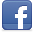 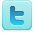 